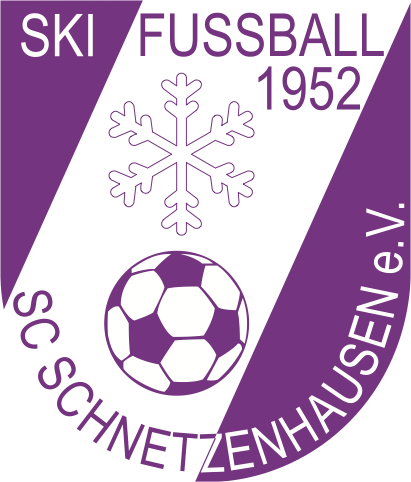 Weitere Familienmitglieder die ich anmelden möchte:Familienmitglieder die bereits Mitglied im Verein sind: (Angabe eines bestehendes Mitglieds ausreichend)Kündigungen sind nur schriftlich zum Jahresende möglich! Änderungen, Kündigungen bitte nur an die Beitragsverwaltung richten!Abbuchungsermächtigung: (Ohne Abbuchungsermächtigung keine Vereinsaufnahme möglich!)Hiermit ermächtige ich den SC Schnetzenhausen e.V. widerruflich die von mir zu entrichtenden Beiträge per SEPA Lastschrift einzuziehen:Eintrittserklärung / Abbuchungsermächtigung auf elektronischem Wege (email):Hiermit bestätige ich durch Ankreuzen das die Eintrittserklärung und Abbuchungsermächtigung auch ohne Unterschrift gültig sind.Interne Vermerke:Eintrittserklärung Ski- Abteilung zum: (gewünschtes Eintrittsdatum)Name:Vorname:Geb. am:Straße:PLZ:Ort:Telefon:Email:Name:Vorname:Geb. am:Name:Vorname:Geb. am:Name:Vorname:Geb. am:Name:Vorname:Geb. am:Name:Vorname:Geb. am:Grundgebühr:Jugendliche bis 18 Jahre36,00€Aufnahmegebühr:45,00€(nur Erwachsene!)Erwachsene ab 18 Jahre72,00€Ermäßigungen auf die Grundgebühr:DoppelmitgliedSki / Fußball25%Familie2 Personen20%Familie3 Personen25%Familie4 Personen30%Ort, Datum, Unterschrift: IBAN:BIC:Bank:Kontoinhaber/ Ort, Datum, Unterschrift: /       Fam:Post:Erl.: